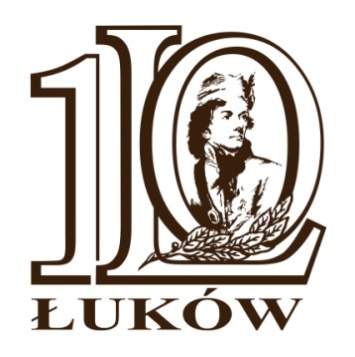 PROCEDURY BEZPIECZEŃSTWAw związku z zagrożeniem zakażeniem koronawirusem SARS-CoV-2 
obowiązujące w Internacie
przy I Liceum Ogólnokształcącym
im. Tadeusza Kościuszki w ŁukowiePodstawa prawna:Wytyczne do organizacji opieki w bursach i internatach z dn. 15.05.2020 Głównego Inspektora Sanitarnego, Ministra Zdrowia oraz Ministerstwa Edukacji Narodowej.1. Zasady funkcjonowania internatu na czas trwania pandemii COVID-19 dla rodziców/opiekunów prawnych.Rodzicu:1. Zanim zdecydujesz o pobycie dziecka w placówce, zapoznaj się z Regulaminem na czas trwania pandemii COVID-19 obowiązującym w Internacie przy I Liceum Ogólnokształcącym im. T. Kościuszki w Łukowie.2.Nie posyłaj dziecka do internatu, jeżeli miało bliski kontakt z osobą zakażoną, podejrzaną o zakażenie lub przebywało w domu z osobami poddanymi kwarantannie lub izolacji.3. Poinformuj niezwłocznie dyrektora placówki o potwierdzonym zakażeniu wirusem Covid-19. Całodobowy telefon służbowy 505489777.4.Przekaż kierownikowi internatu/wychowawcy niezbędne informacje o stanie zdrowia dziecka jeżeli cierpi ono na chorobę przewlekłą lub znajduje się w tzw. grupie ryzyka.5.Upewnij się, czy placówka posiada Twoje aktualne dane do kontaktu (nr telefonu).6.Zaopatrz dziecko w maseczki ochronne oraz rękawiczki jednorazowe.7.W sprawach ważnych kontaktuj się z placówką pod numerem telefonu:(068) 327-13-26.8.W razie potrzeby osobistego kontaktu z kierownikiem internatu lub wychowawcą, telefonicznie umów spotkanie. W trakcie spotkania obowiązuje zakrywanie ust i nosa oraz zachowanie dystansu społecznego (2 m).9.Przypomnij dziecku o konieczności zachowania zasad bezpieczeństwa.10.Zapewnij regularną wymianą pościeli dziecka, min. 1 raz w miesiącu.11. Zawsze odbieraj telefon z internatu. Jeśli nie możesz odebrać, pilnie oddzwoń.12. Ogranicz do minimum osobiste kontakty z dzieckiem na terenie internatu. Na terenie placówki może przebywać u jednego mieszkańca jeden rodzic/opiekun prawny. Podczas odwiedzin obowiązuje uzywanie  maseczki i dezynfekcja dłoni oraz przebywanie w wyznaczonej strefie.2. Zasady funkcjonowania internatu na czas trwania pandemii COVID-19                                     dla wychowanków.Wychowanku:1.Do internatu przyjmowani są jedynie zdrowi wychowankowie, bez objawów infekcji. Zostań w domu jeżeli miałeś bliski kontakt z osobą zakażoną, podejrzaną o zakażenie lub przebywającą w domu z osobami poddanymi kwarantannie lub izolacji.2.Zgłoś wychowawcy każdy ewentualny kontakt z osobą chorą/podejrzaną o zakażenie koronawirusem lub jeśli poczujesz się źle i zaobserwujesz u siebie objawy infekcji podczas pobytu w internacie.3.Zapoznaj się z informacją o zachowaniu zasad bezpieczeństwa na terenie internatu podczas obowiązywania stanu epidemii i przestrzegaj tych zasad oraz stosuj się do poleceń wychowawcy.4.Ogranicz opuszczanie swojego pokoju i korzystanie z przestrzeni wspólnych budynku. Stosuj środki ochrony osobistej (maseczki ochronne, rękawice jednorazowe) i dezynfekuj ręce. 5.Ogranicz kontakty z innymi wychowankami przebywającymi na terenie internatu.                        W przypadku takich kontaktów nie podawaj ręki na powitanie, zachowaj odległość                         od rozmówcy - rekomendowany dystans to min. 2 m. 6.Noś osłonę nosa i ust w przestrzeniach wspólnych budynku.7.Podczas kaszlu i kichania zakrywaj usta i nos zgiętym łokciem lub chusteczką –zużytą chusteczkę jak najszybciej wyrzucić do zamkniętego kosza i umyj ręce. 8.Staraj się nie dotykać dłońmi okolic twarzy, zwłaszcza ust, nosa i oczu. 9.Zadbaj o czystości rąk –często myj je wodą z mydłem lub dezynfekuj (jeśli dłonie nie są w sposób widoczny zanieczyszczone). Ale pamiętaj! Noszenie rękawiczek nie może zastępować mycia rąk. 10.Używaj jedynie swoich przyborów i akcesoriów. 11.Zachowaj zasady ostrożności podczas posiłków, używaj sztućców i naczyń otrzymanych przy posiłku. 12. Naczynia własne utrzymuj w czystości, myjąc je detergentem natychmiast po użyciu.13.Dołóż wszelkich starań, aby pokój był utrzymany w czystości i higienie. Często wietrz swój pokój. 14. Przechowuj własne podręczniki, przybory szkolne oraz rzeczy osobiste w przydzielonej szafce i ogranicz dostęp do nich dla osób trzecich. Nie zabieraj ze soba do internatu niepotrzebnych przedmiotów.PAMIĘTAJ:Każde wyjście i powrót do internatu należy odnotować w „zeszycie wyjść” w pokoju wychowawców. Wyjścia z internatu należy ograniczyć do minimum.Należy unikać zgromadzeń w pomieszczeniach do wspólnego użytkowania i stosować w nich środki ochrony osobistej z zachowaniem dystansu społecznego.Wychowankowie nie mogą przemieszczać się między pokojami, należy ograniczyć opuszczanie pokoju oraz kontakty z innymi wychowankami do minimum.Obowiązuje kategoryczny zakaz zapraszania do internatu gości z zewnątrz.Często myj i dezynfekuj ręce3. Zasady funkcjonowania internatu na czas trwania pandemii COVID-19                              dla wychowawcy.Wychowawco:1. Przychodź do pracy zdrowy. Jeżeli miałeś kontakt z osobą chorą na koronawirusa lub podejrzaną o tę chorobę, mieszkasz z osobami poddanymi kwarantannie lub izolacji lub, sam podlegasz tym obowiązkom –nie przychodź do pracy i poinformuj o tym przełożonego. 2. Zachowaj zasady bezpieczeństwa opracowane na czas podwyższonej ostrożności –myj ręce bezpośrednio po wejściu do internatu oraz dezynfekuj je dostępnym płynem do dezynfekcji, zachowaj odległość min. 2 m od wychowanków i innych pracowników internatu, stosuj środki ochrony osobistej podczas dyżuru, w szczególności podczas kontaktu z wychowankami oraz w trakcie przebywania w przestrzeniach budynku użytkowanych przez inne osoby. 3. Zapoznaj wychowanków z zasadami bezpieczeństwa obowiązującymi w internacie i wyjaśnij, dlaczego zostały one wprowadzone. 4. Dopilnuj, by wychowankowie nie gromadzili się w pomieszczeniach do wspólnego użytkowania oraz żeby stosowali w nich środki ochrony osobistej, a także zachowywali dystans 2 m. 5. Zwracaj uwagę na dostępność płynu do dezynfekcji przy wejściu do internatu oraz we wszystkich pomieszczeniach użytkowanych wspólnie. Niezwłocznie zgłaszaj konieczność ich uzupełniania. 6. Przypominaj uczniom o konieczności częstego mycia rąk oraz używania środków ochrony osobistej podczas kontaktów z innymi wychowankami lub pracownikami internatu. 7. Zadbaj o wietrzenie pomieszczeń mieszkalnych oraz przestrzeni do wspólnego użytkowania w internacie. 8. Zadbaj o czystość w miejscach pracy i pokojach wychowanków.9. W przypadku złego samopoczucia wychowanków stosuj zasady postępowania w przypadku podejrzenia zakażenia COVID-19 w internacie.10. Śledź na bieżąco informacje umieszczane na stronach internetowych Głównego Inspektoratu Sanitarnego i Ministerstwa Zdrowia, wytyczne i zalecenia w zakresie koronawirusa (SARS-CoV-2), w tym zasady bezpiecznego postępowania.  4. Zasady bezpieczeństwa podczas wykwaterowania/opuszczania internatu.1.Na terenie internatu mogą przebywać jedynie zdrowe osoby, bez objawów infekcji.2.Osoby mające objawy wskazujące na chorobę zakaźną, mające bliski kontakt z osobą zakażoną, podejrzaną o zakażenie, przebywające w domu z osobami poddanymi kwarantannie lub izolacji nie mogą przebywać na terenie internatu.3.Na terenie placówki obowiązuje nakaz noszenia maseczek ochronnych w przestrzeniach wspólnych.4.Przed wejściem do placówki należy zdezynfekować ręce.5.Podczas wykwaterowania w pokoju mogą przebywać maksymalnie 3 osoby, w tym wychowawca.7.Wychowanku, aby usprawnić wykwaterowanie, zastosuj się do kilku prostych zasad:Nie przemieszczaj się między pokojami.Unikaj skupisk ludzi.Zachowaj dystans społeczny –odległość 2 m od innych osób.Unikaj zbędnego dotyku tj. dotykaj tylko tych rzeczy, które musisz.Odpady z pokoju wynieś bezpośrednio do kontenera.Przed wyjazdem do domu posprzątaj pokój, umyj podłogę środkiem dezynfekującym.Na koniec roku szkolnego pokój zostaw w takim stanie, w jakim zastałeś go na początku roku tj. z pokoju bezwzględnie zabierz wszystkie rzeczy oraz zostaw porządek.Po zakończonym wykwaterowaniu rozlicz się z rzeczy będących na stanie pokoju oraz zdaj klucz w pokoju wychowawców.Załączniki:1. Procedura postępowania na wypadek podejrzenia wystąpienia choroby COVID-19Procedura postępowania na wypadek podejrzenia wystąpienia choroby COVID-19§ 1Postanowienia ogólneNiniejsza procedura powstała w oparciu o wytyczne Ministra Edukacji Narodowej, Ministra Zdrowia oraz Głównego Inspektora Sanitarnego z dnia 14 maja 2020r.Celem niniejszej procedury jest zminimalizowanie ryzyka wystąpienia zakażenia wirusem SARS-CoV-2, wywołującym chorobę COVID-19, wśród uczniów ich rodziców, opiekunów prawnych oraz pracowników placówki, w sytuacji wystąpienia podejrzenia zakażenia u dziecka lub pracownika szkoły.Kryteria kliniczne    Każda osoba u której wystąpił co najmniej jeden z wymienionych objawów ostrej infekcji układu oddechowego:gorączka,kaszel,duszność 4. Kryteria epidemiologiczne      Każda osoba, która w okresie 14 dni przed wystąpieniem objawów spełniała co najmniej         jedno z następujących kryteriów:podróżowała lub przebywała w regionie, w którym stwierdzono występowania koronawirusa SARS-CoV-2;miała bliski kontakt z osobą, u której stwierdzono zakażenie SARS-CoV-2 (kontakt z przypadkiem potwierdzonym lub przypadkiem prawdopodobnym);pracowała lub przebywała jako odwiedzający w jednostce opieki zdrowotnej,  w której leczono pacjentów zakażonych koronawirusem SARS-CoV-2.Pracownik, który zaobserwuje u siebie niepokojące objawy (kaszel, duszności, gorączkę)  NIE POWINIEN PRZYCHODZIĆ DO PRACY.  Należy pozostać                      w domu, powiadomić pracodawcę i skontaktować się telefonicznie ze stacją sanitarno-epidemiologiczną, szpitalem zakaźnym, a w razie pogarszającego się stanu zdrowia zadzwonić pod numer 999  lub 112   i poinformować, że może być zakażony koronawirusem. § 2Pomieszczenie na odizolowanie osobyW placówce zostało wyznaczone pomieszczenie przeznaczone na odizolowanie pracownika/ucznia u którego podejrzewa się wystąpienie objawów chorobowych COVID-19 (dalej jako „izolatka”). Pomieszczenie to jest wyposażone tylko w niezbędne sprzęty/meble łatwe do dezynfekcji (np. stół/biurko, krzesła, wieszak) oraz środki ochrony osobistej (rękawiczki, maseczki/przyłbice, fartuch ochronny), płyn dezynfekujący  i termometr. Termometr dotykowy po każdorazowym użyciu zostaje zdezynfekowany. W pomieszczeniu umieszczony zostaje również wykaz telefonów do służb ratunkowych, organu prowadzącego, kuratorium, dyrektora.Dostęp do pomieszczenia mają wyłącznie pracownicy placówki.Po każdym użyciu pomieszczenia przez osobę, u której podejrzewano wystąpienie objawów choroby COVID-19, pomieszczenie powinno zostać zdezynfekowane przez personel sprzątający przy zastosowaniu wszelkich środków ochrony osobistej, stosując się przede wszystkim do zaleceń inspekcji sanitarnej.§ 3Podejrzenie wystąpienia objawów u pracownikaW przypadku wystąpienia u pracownika będącego na stanowisku pracy niepokojących objawów sugerujących zakażenie koronawirusem należy niezwłocznie odsunąć go od pracy. Należy wstrzymać przyjmowanie kolejnych grup uczniów. Jeżeli objawy chorobowe wystąpiły  u nauczyciela przed udaniem się do izolatki, powinien zadbać  o  zapewnienie niezbędnej opieki dzieciom.O wystąpieniu objawów chorobowych należy powiadomić właściwą stację sanitarno-epidemiologiczną, w celu ustalenia dalszego postępowania.Obszar, w którym poruszał się i przebywał pracownik, należy poddać gruntownemu sprzątaniu, oraz zdezynfekować powierzchnie dotykowe (klamki, poręcze, uchwyty itp.)Należy stosować się do zaleceń powiatowego inspektora sanitarnego przy ustalaniu, czy należy wdrożyć dodatkowe procedury biorąc pod uwagę zaistniały przypadek.  Rekomenduje się ustalenie listy osób przebywających w tym samym czasie  w części/częściach placówki, w których przebywała osoba podejrzana o zakażenie.Każda osoba w placówce może samodzielnie zmierzyć sobie temperaturę termometrem, który dostępny jest w oznaczonym pomieszczeniu.§ 4Podejrzenie wystąpienia objawów u wychowankaW przypadku ucznia przejawiającego wystąpienie klinicznych objawów choroby COVID-19, nauczyciel powinien zapewnić mu niezbędną opiekę, przy zastosowaniu środków ochrony osobistej, a także odizolować dziecko od reszty grupy                                  i pracowników placówki. W tym celu uczeń zostaje odprowadzony do izolatki, tam nad uczniem jest sprawowana opieka przez wyznaczonego pracownika, przy zachowaniu wszystkich środków ochrony osobistej tj. zachowanie dystansu 2m, maseczka/przyłbica, rękawiczki, fartuch. W izolatce środki ochrony indywidualnej stosuje się zarówno u ucznia jak i  u opiekuna.O wystąpieniu u wychowanka objawów chorobowych należy niezwłocznie powiadomić: kierownika, następnie dyrektora oraz rodziców lub prawnych opiekunów dziecka w celu ustalenia dalszego sposobu postępowania.W nagłych przypadkach, w razie złego stanu zdrowia dziecka, wychowawca sprawujący opiekę nad dzieckiem powinien niezwłocznie powiadomić służby medyczne, informując jednocześnie o podejrzeniu wystąpienia u dziecka choroby COVID-19.W przypadku odbioru przez rodziców lub opiekunów prawnych odizolowanego uprzednio wychowanka należy upewnić się, że podczas opuszczania izolatki nie będzie miało ono kontaktu z innymi wychowankami, osobami znajdującymi się                   na terenie szkoły i internatu.Jeżeli wystąpią objawy zakażenia u ucznia lub personelu należy wykonać notatkę służbową, w której należy wskazać objawy, rekomendację otrzymaną od stacji sanitarno-epidemiologicznej, podjęte działania, listę pracowników, uczniów oraz osób trzecich przebywających tego dnia w placówce, które mogły mieć styczność z zakażonym. Informacje dotyczące postępowania w sytuacji podejrzenia zakażenia koronawirusem można uzyskać dzwoniąc na infolinię Narodowego Funduszu Zdrowia 800 190 590.§ 5Pozostałe regulacjeW przypadku wystąpienia u wychowanka lub pracownika internatu objawów choroby COVID-19 personel sprzątający powinien przeprowadzić, przy zachowaniu wszelkich środków ochrony osobistej, dodatkowe czynności dezynfekujące w budynku szkoły, stosuje się wytyczne inspekcji sanitarnej.Zaleca się bieżące śledzenie informacji Głównego Inspektora Sanitarnego i Ministra Zdrowia dostępnych na stronie gis.gov.plZ treścią niniejszej procedury zaznajamia się pracowników Internatu przy I Liceum Ogólnokształcącym im. Tadeusza Kościuszki w Łukowie oraz rodziców i opiekunów prawnych dzieci.